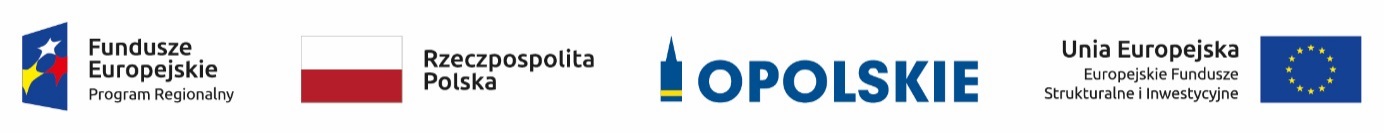 Projekt współfinansowany przez Unię Europejską  ze środków Europejskiego Funduszu Społecznego oraz środków budżetu województwa opolskiego w ramach pomocy technicznej  Regionalnego Programu Operacyjnego Województwa Opolskiego na lata 2014-2020. Program szkolenia dla potencjalnych beneficjentów RPO WO 2017-2020
pn. „Uproszczone metody rozliczania wydatków w projektach UE 2014-2020
(koszty pośrednie, kwoty ryczałtowe i stawki jednostkowe)”Podstawy prawne stosowania uproszczonych metod rozliczania wydatków w RPO w perspektywie finansowej 2014-2020.Konstrukcja wniosku o dofinansowanie projektu rozliczanego w oparciu o metody uproszczone (kwoty ryczałtowe) i sposób jego oceny przez członków KOP.Obowiązki beneficjenta wynikające z umowy o dofinansowanie w kontekście uproszczonych metody rozliczania kosztów.Kwalifikowalność kosztów w perspektywie 2014-2020 – wybrane aspekty.Rodzaje uproszczonych metod rozliczania wydatków bezpośrednich mające zastosowanie w projektach EFS.Omówienie możliwych do stosowania uproszczonych metod rozliczania wydatków:Stawki jednostkowe,Kwoty ryczałtowe.Cross-financing i zakup środków trwałych w projektach rozliczanych metodami uproszczonymi.Cross-financing i zakup środków trwałych a pomoc de minimis w projektach rozliczanych metodami uproszczonymi.Koszty pośrednie w projektach rozliczanych metodami uproszczonymi.Rozliczanie wydatków rozliczanych metodami uproszczonymi a zakaz podwójnego finansowania.Rozliczanie wydatków rozliczanych metodami uproszczonymi a reguła proporcjonalności.Stosowanie różnych metod rozliczania wydatków na poziomie jednego projektu.Udzielanie zamówień publicznych w projektach rozliczanych metodami uproszczonymi.Weryfikacja wydatków rozliczanych uproszczoną metodą.